PREDMET: Informatička pismenostNADNEVAK: 13.12.2021.UČITELJ: Goran TothNASTAVNA JEDINICA: Računalo – spoji točkice i oboji RAZRED: 1.aZADATAK:  MOLIM VAS DA SPOJITE TOČKICE I OBOJITE RAČUNALO RAZLIČITIM BOJAMA IZ ZADATKA. IZREŽITE SLIKU IZ PRILOGA I ZALIJEPITE GA U BILJEŽNICE ZA INFORMATIČKU PISMENOST.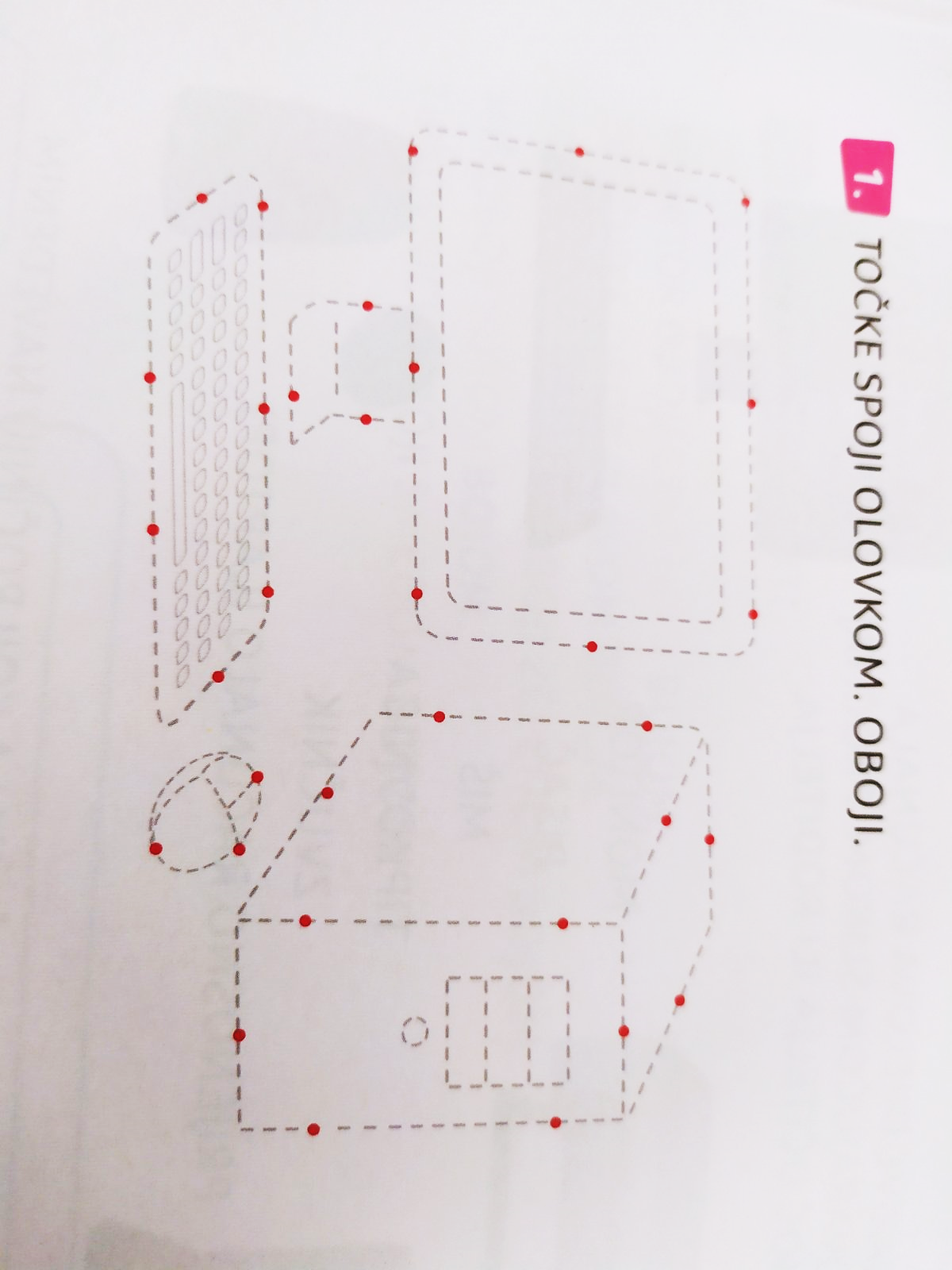 